ПОСТАНОВЛЕНИЕ                   № 20                               КАРАР«12» апреля 2021 г                                                         «12» апрель 2021 г.Об утверждении положения проведения конкурса«Лучший трактор в сельском поселении Сатыевский  сельсовет муниципального района Миякинский район Республики Башкортостан муниципального района  в 2021 году»В целях привлечения внимания владельцев самоходной техники к необходимости соответствия технического состояния машин требованиям безопасности для жизни, здоровья людей и имущества, охраны окружающей среды, установленным действующим в Российской Федерации стандартами, сертификатами, Правилами дорожного движения, инструкциями по эксплуатации заводов-изготовителей и другой нормативной документации п о с т а н о в л я ю:                                            Утвердить Положение проведения конкурса «Лучший трактор в сельском поселении Сатыевский  сельсовет муниципального района Миякинский район Республики Башкортостан муниципального района  в 2021 году» (приложение №1).Утвердить состав конкурсной комиссии (приложение №2).Срок проведения конкурса 29 апреля 2021 года, в соответствии с Графиком проведения технического осмотра тракторов, самоходных дорожно - строительных машин, внедорожной техники, снегоходов, прицепов к ним, по сельскому поселению Сатыевский  сельсовет муниципального района Миякинский район Республики Башкортостан в 2021году.Контроль исполнения настоящего постановления оставляю за собой.Глава сельского поселения                           			          З.М.ГафароваПОЛОЖЕНИЕо порядке  проведения конкурса «Лучший трактор в сельском поселении Сатыевский  сельсовет муниципального района Миякинский район Республики Башкортостан муниципального района  в 2021 году»ОБЩИЕ ПОЛОЖЕНИЯНастоящее Положение определяет статус, цели и задачи конкурса «Лучший трактор в сельском поселении Сатыевский  сельсовет муниципального района Миякинский район Республики Башкортостан муниципального района  в 2021 году» (далее – Конкурс), а также порядок его проведения.Конкурс проводится на основании Постановления главы администрации сельского поселения Сатыевский  сельсовет муниципального района Миякинский район Республики Башкортостан, графика проведения технического осмотра в 2021 году, утверждённого начальником Инспекции гостехнадзора Республики Башкортостан.Организатором конкурса является администрация сельского поселения Сатыевский  сельсовет муниципального района Миякинский район Республики Башкортостан. ОСНОВНЫЕ ЦЕЛИ И ЗАДАЧИ КОНКУРСАОсновными целями конкурса является: привлечение внимания владельцев самоходных машин к необходимости соответствия технического состояния машин требованиям безопасности для жизни и здоровья людей, имущества, охраны окружающей среды установленным действующими в Российской Федерации стандартами, сертификатами, Правилами дорожного движения, инструкциями по эксплуатации заводов-изготовителей и другой нормативной документацией.Основными задачами конкурса являются: повышение качества проведения технического осмотра самоходных машин, эксплуатация владельцами технически исправных, в соответствии с нормами, самоходных машин, а также поощрение победителей.СРОКИ ПРОВЕДЕНИЯ КОНКУРСАКонкурс проводится   29 апреля  2021 года, в соответствии с «Графиком проведения технического осмотра тракторов, самоходных дорожно - строительных машин, внедорожной техники, снегоходов, прицепов к ним, по муниципальному району  Миякинский район Республики Башкортостан в 2020 году», утверждённого начальником Инспекции гостехнадзора Республики Башкортостан. УЧАСТНИКИ КОНКУРСА И ПОРЯДОК ПРОВЕДЕНИЯ КОНКУРСАК участию в конкурсе допускаются все владельцы самоходных машин, зарегистрированных в установленном порядке в инспекции гостехнадзора.Для участия в конкурсе необходимо представить заявку по форме согласно приложения  к настоящему Положению: 1)      паспорт гражданина Российской Федерации;2)	документ, подтверждающий право от имени собственника владеть, пользоваться или распоряжаться на законных основаниях машиной;3)	удостоверение тракториста-машиниста с отметкой, подтверждающей наличие права на управление машиной, предъявленной на технический осмотр;4)	свидетельство о регистрации машины;5)	паспорт самоходной машины;6)	страховой полис автогражданской ответственности;7)   квитанции (платежные документы об оплате госпошлины и сборов с владельцев транспортных средств, предусмотренные законодательством).5. ТРЕБОВАНИЯ К ТЕХНИКЕ, ПРЕДСТАВЛЯЕМОЙ НА ТЕХНИЧЕСКИЙ ОСМОТР5.1  Владельцы обязаны представить на технический осмотр самоходную технику в технически исправном состоянии в указанное Инспекцией гостехнадзора место согласно «Графика проведения технического осмотра тракторов, самоходных дорожно - строительных машин, внедорожной техники, снегоходов, прицепов к ним, по муниципальному району  Миякинский район Республики Башкортостан в 2018 году», утверждённого начальником Инспекции гостехнадзора Республики Башкортостан.5.2  Владельцы обязаны представить следующие документы: паспорт гражданина Российской Федерации;документ, подтверждающий право от имени собственника владеть, пользоваться или распоряжаться на законных основаниях машиной;удостоверение тракториста-машиниста с отметкой, подтверждающей наличие права на управление машиной, предъявленной на технический осмотр;свидетельство о регистрации машины;квитанции (платежные документы об оплате госпошлины и сборов с владельцев транспортных средств, предусмотренные законодательством).5.3 Критерии оценки:     1)  внешний вид;     2) техническая исправность: тормозных систем, рулевого управления, световых приборов, стеклоочистителей, замков дверей, звукового сигнала, надколесных крыльев; отсутствие подтекания рабочих жидкостей, трещин на лобовом стекле;       наличие зеркал заднего вида, огнетушителя, знака аварийной остановки;       соответствие колёс и шин допустимым нормам.  5.4  Максимальная оценка по каждому критерию – 5 баллов.6. КОНКУРСНАЯ КОМИССИЯ6.1 Для проведения конкурса создаётся конкурсная комиссия в составе председателя комиссии, секретаря и членов комиссии.  В состав конкурсной комиссии включаются представители Инспекции гостехнадзора, отдела по сельскому хозяйству МР Миякинский район, представители администрации сельского поселения (приложение №2) .6.2  Члены конкурсной комиссии определяют победителей Конкурса на заседании комиссии.6.3  Решения по результатам Конкурса оформляются протоколом заседания конкурсной комиссии.7. ПОДВЕДЕНИЕ ИТОГОВ КОНКУРСА И ОПРЕДЕЛЕНИЕ ПОБЕДИТЕЛЕЙ7.1 Подведение итогов Конкурса осуществляет конкурсная комиссия по результатам рассмотрения оценочных ведомостей, представленных членами конкурсной комиссии.7.2 Победителем Конкурса признается конкурсант, получивший (ая) наибольшую итоговую оценку, призерами Конкурса – конкурсанты, получившие вторую и третью итоговые оценки соответственно.7.3  Победители Конурса награждаются:      1) Дипломом I степени «Лучший трактор в сельском поселении Сатыевский сельсовет муниципального района Миякинский район Республики Башкортостан муниципального района  в 2021году» и поощрительным призом.      2) Дипломом II степени «Лучший трактор в сельском поселении Сатыевский  сельсовет муниципального района Миякинский район Республики Башкортостан муниципального района  в 2021 году» и поощрительным призом.      3) Дипломом III степени «Лучший трактор в сельском поселении Сатыевский  сельсовет муниципального района Миякинский район Республики Башкортостан муниципального района  в 2021 году» и поощрительным призом. Молодой тракторист 4 номинация Пожилой тракторист  5 номинация7.3  Решение конкурсной комиссии о признании конкурсантов победителями и призерами Конкурса оформляется протоколом, который подписывается председателем и секретарем конкурсной комиссии, а также членами конкурсной комиссии.Приложение №2к Постановлениюадминистрации сельского поселения Сатыевский  сельсовет муниципального района Миякинский район Республики Башкортостанот «20» апреля 2021 г.  № 20СОСТАВ КОНКУРСНОЙ КОМИССИИКонкурса «Лучший трактор в сельском поселении Сатыевский  сельсовет муниципального района Миякинский район Республики Башкортостан муниципального района  в 2021 году»Председатель: Гафарова З.М. – глава администрации сельского поселения Сатыевский  сельсовет муниципального района Миякинский район Республики Башкортостан.Секретарь: Муталова З.М. – специалист 2 категории  администрации сельского поселения Сатыевский  сельсовет муниципального района Миякинский район Республики Башкортостан.Члены комиссии: Билалов Р.А- заведующий сектором-главный  государственный инженер-инспектор инспекции гостехнадзора по МР Миякинский район  РБ – (по согласованию);Яковлев Р.В. - главный специалист - эксперт - ведущий государственный инженер-инспектор инспекции гостехнадзора по МР Миякинский район  РБ – (по согласованию);Шарифьянов Д.И. - главный инженер ОСХ по МР Миякинский район РБ.представители администраций сельских поселений.Приложение к ПОЛОЖЕНИЮо порядке  проведения конкурса «Лучший трактор в сельском поселении Сатыевский  сельсовет муниципального района Миякинский район Республики Башкортостан муниципального района  в 2021 году»ЗАЯВКАна участие в конкурсе «Лучший трактор в сельском поселении Сатыевский  сельсовет муниципального района Миякинский район Республики Башкортостан муниципального района  в 2021 году»Наименование сельского поселения____________________________________________________________________________________________________________________________                         (Ф.И.О. конкурсанта)в конкурсе «Лучший трактор в сельском поселении Сатыевский  сельсовет муниципального района Миякинский район Республики Башкортостан муниципального района  в 2021 году»      Краткая информация о конкурсанте*:Дата рождения_____________________________________________________________Место жительства________________________________________________________________Место работы_____________________________________________________________________Удостоверение тракториста-машиниста: серия ______ №_____________ категории___________      Самоходная машина:наименование и марка__________________________________________________________ Год выпуска___________ государственный регистрационный знак ____________________Контактный телефон___________________________________________________________ «____» _______________2021 г.* Согласно требованиям Федерального закона от 27 июля 2006 года № 152-ФЗ «О персональных данных» персональные данные указываются с согласия конкурсанта.Приложение к Заявке СОГЛАСИЕНА ОБРАБОТКУ ПЕРСОНАЛЬНЫХ ДАННЫХЯ, _______________________________________________________________________,                               (Ф.И.О. полностью)зарегистрирован(-а) по адресу: __________________________________________________________________________________________________________________________________________________________________________________________________документ, удостоверяющий личность: ______________________________________________________________________________________________________________________________________________________________________________________________,        (наименование документа, серия, номер, дата выдачи и орган, выдавший его)в соответствии с п. 4 ст.  9  Федерального  закона "О персональных данных" от 27.07.2006 N 152-ФЗ даю  согласие,  на обработку моих персональных данных, содержащихся в документах, представленных на Конкурс «Лучший трактор в сельском поселении Сатыевский  сельсовет муниципального района Миякинский район Республики Башкортостан муниципального района  в 2021 году» .Настоящее  согласие  действует  со  дня  его  подписания  до  дня  отзыва в письменной форме.______________________       ___________________________________     ______________  (подпись)                                               (Ф.И.О.)                                                            (дата)Администрация сельского поселения Сатыевский сельсовет муниципального района Миякинский район 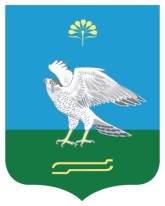 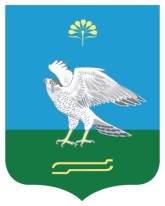 Республики БашкортостанБашkортостан РеспубликаhыМиeкe районы муниципаль районыныn Сатый ауыл советы ауыл билeмehе ХакимиeтеАдминистрация сельского поселения Сатыевский сельсовет муниципального района Миякинский район Республики БашкортостанБашkортостан РеспубликаhыМиeкe районы муниципаль районыныn Сатый ауыл советы ауыл билeмehе Хакимиeте